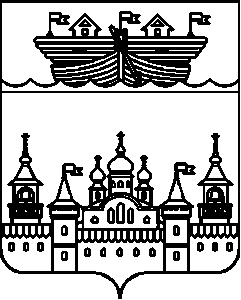            АДМИНИСТРАЦИЯ НЕСТИАРСКОГО СЕЛЬСОВЕТАВОСКРЕСЕНСКОГО МУНИЦИПАЛЬНОГОРАЙОНА НИЖЕГОРОДСКОЙ ОБЛАСТИРАСПОРЯЖЕНИЕОб организации  работы по представлению в органы ПФР электронных образов документов, необходимых для назначения пенсий В целях проведения заблаговременной работы по назначению пенсий в электронном виде:  1. Назначить ответственным за подготовку и представление электронных образов документов в территориальные органы Отделения ПФР по Нижегородской области для последующего назначения пенсий – Медведеву Надежду Викторовну, специалиста по работе с населением администрации Нестиарского сельсовета.2.Возложить на Скворцову Наталью Сергеевну главного  бухгалтера администрации Нестиарского сельсовета обязанности подписывать электронные документы. 3.Специалисту по работе с населением администрации Нестиарского сельсовета Медведевой Н.В. организовать взаимодействие с территориальными органами Отделения ПФР по Нижегородской области по предоставлению электронных образов документов сотрудников, необходимых для назначения пенсий.         4. На период временного отсутствия сотрудника, ответственного за подготовку и представление электронных образов документов, исполнение обязанностей, предусмотренных настоящим распоряжением, возлагаю на себя.         5.Обнародовать настоящее распоряжение на информационном стенде в здании администрации сельсовета и разместить на официальном сайде администрации Воскресенского муниципального района.6. Контроль за исполнением настоящего распоряжения оставляю за собой.Глава администрации            					Ю.Н.Харюнин21 октября 2016 год№ 11-р